Demande à l'adresse de la CPC / Ressort Tarifs de l’AssociationDemandeur / requérantPartie opposante (p. ex. Office AI, SUVA, fournisseur contractuel)Personne assuréeDescription de la demandeDemande concrèteAnnexes(P. ex. décisions, devis, factures, documentations photo, correspondance avec assurances/assurés etc.)Déclaration de consentementVeuillez nous envoyer le formulaire rempli et les annexes exclusivement à notre adresse électronique conforme à la protection des données : fus@osm-hin.ch 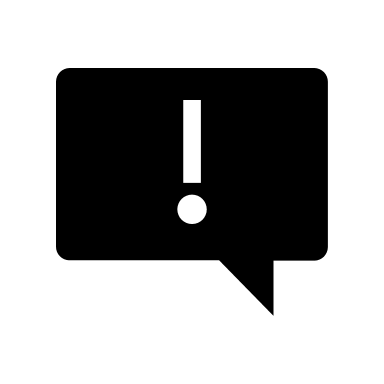 Je suis / nous sommes :☐une assurance☐un fournisseur contractuelLa demande concerne :☐la CPC☐Le Ressort Tarifs de l’Association Entreprise / AssurancePrénomPersonne de contactNomPersonne de contactRue / n°Code postalLocalitéTéléphoneCourrielEntreprise / AssurancePrénomPersonne de contactNomPersonne de contactRue / n°Complément d‘adresseCode postalLocalitéTéléphoneCourrielPrénomNomNomRue / n°Complément d’adresseCode postalLocalitéLocalitéTéléphoneCourrielCourrielNuméro AVSDate de naissanceDate de naissanceAnnexe 1Annexe 2Annexe 3Annexe 4Autres☐En déposant cette demande, vous acceptez qu'elle peut être soumise à la partie opposante (p. ex. fournisseur contractuel). Vous acceptez également que le Secrétariat de la CPC peut transmettre ou déléguer la demande / le cas à l'Association Pied & Chaussure.Les coûts résultant de cette demande seront à la charge du demandeur / de l'organisme demandeur à CHF 120.00 / h, TVA exclues. Les demandes simples qui prennent moins de 15 minutes ne seront pas facturées.Pour les fournisseurs contractuels du tarif OSM, les demandes n'entraînent pas de frais supplémentaires.